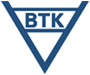 Vi hälsar nya och gamla medlemmar varmt välkomna till en ny säsong i Västerviks bordtennisklubbPå hemsidan http://www.laget.se/vasterviksbtk/ finns information om kommande tävlingar, resultat, seriespel, kontaktuppgifter och styrelsemedlemmar. Säsongen startar 31/8 och slutar 31/3 2016 och vi håller till i Ludvigsborgsskolans gymnastiksal.TräningstiderMåndagar:	17.15–19.00 Ungdom 1. Tränare: Anders Swärd, Stefan Swärd och Jonas H.	19.00–19.30 Fys. pass	19.00–21.00 Fri träningTisdagar:	17.00–20.00 Fri träningOnsdagar:	17.15–19.00 Ungdom 1. Tränare: Andreas Johansson och Arvid Kronvall.	19.00–19.30 Fys. pass 	19.00–21.00 Fri träningTorsdagar:	18.00–19.30 Ungdom 2. Tränare: Arvid Kronvall och Erik Hedqvist.Vid träningarna måste ungdomarna få hjälp av föräldrar att ställa upp och ta ner bordtennisborden.Lämna ej värdesaker i omklädningsrummen. Föreningen tar inget ansvar om något försvinner eller blir stulet. Omklädningsrum 1 är öppen för passage. MedlemsavgifterUngdomar < 18 år	500krSeniorer 18-65år	600krVeteraner > 65år	500krStödmedlem 		200krBetalas till bankgiro 5569-9573 senast 1/10Ange vid betalning namn, personnummer och e-postadressLicensOm du ska tävla behöver du licens och den skall betalas i god tid inför tävling.Seniorer 18-65 år								550krUngdomar som spelar nationella tävlingar födda senast 2004		350kr Ungdomar som spelar nationella tävlingar födda 2005 eller senare		150krUngdomar som enbart spelar zontävlingar					  50krVeteraner>65 år								350krÄr du osäker på vilken licens du behöver. Kontakta Carina Johansson eller Andreas Johansson, se kontaktinformation på hemsidan. TävlingarFöreningen anordnar följande tävlingar. Julskinkan lördag 12/12- 2015 (kräver ingen licens)Klubbmästerskap söndag 14/2- 2016 (kräver ingen licens)Zontävling  lördag 12/3- 2016 (licens 50kr). Ytterliggare tre zontävlingar ordnas i Kalmar län. Rekommenderas till nybörjare. Anmälan till övriga tävlingar, se anslag på anslagstavlan i förrådet i träningslokalen.  Nu ser vi fram emot en riktigt trevlig och spännande säsong, med hälsning VBTK:s styrelse.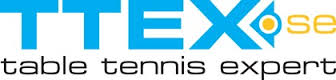 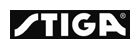 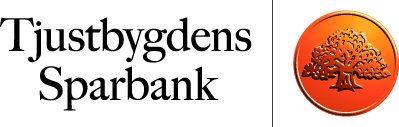 